Fetal Pig Dissection: Pre – Lab 1. What are unborn pigs called?2. How is their age (length of gestation) determined?  3. How long does full gestation take?	4. Classify the pig:       Kingdom:       Phylum:       Class:       Order:       Family:       Genus:       Species:5. Approximately how many piglets does a sow have in a litter?  6. Is a pig a biped or quadruped? Explain.  7. What are the terms meaning the following phrases?	- Pertaining to the head:		- Forward:	- Toward the snout:		- Pertaining to the tail:			- Toward the tail:	- Toward the backbone: 		- Toward the belly:		- Toward the side:		- Toward the midline:			- Nearest the reference point:		- Farthest from the reference area:8. What are the terms for the following areas?	- Head area:			- Neck area:				- Upper trunk:				- Middle trunk:		- Lower trunk:				- Tail area:		9. Draw the symbol for male:    Draw the symbol for female:10. How do you determine the sex of your fetal pig?  11. Is the pig digitigrade, unguligrade, or plantigrade? Explain.12. Are pigs herbivores, carnivores, or omnivores? Explain.  13. What is another name for the nostrils?		14. What is the long, external fold of the ear?		15. Why is the fetal pig a good specimen for dissection?  16. What type of tissue comprises the skin?      What is the main appendage of skin?		 Label the following drawing: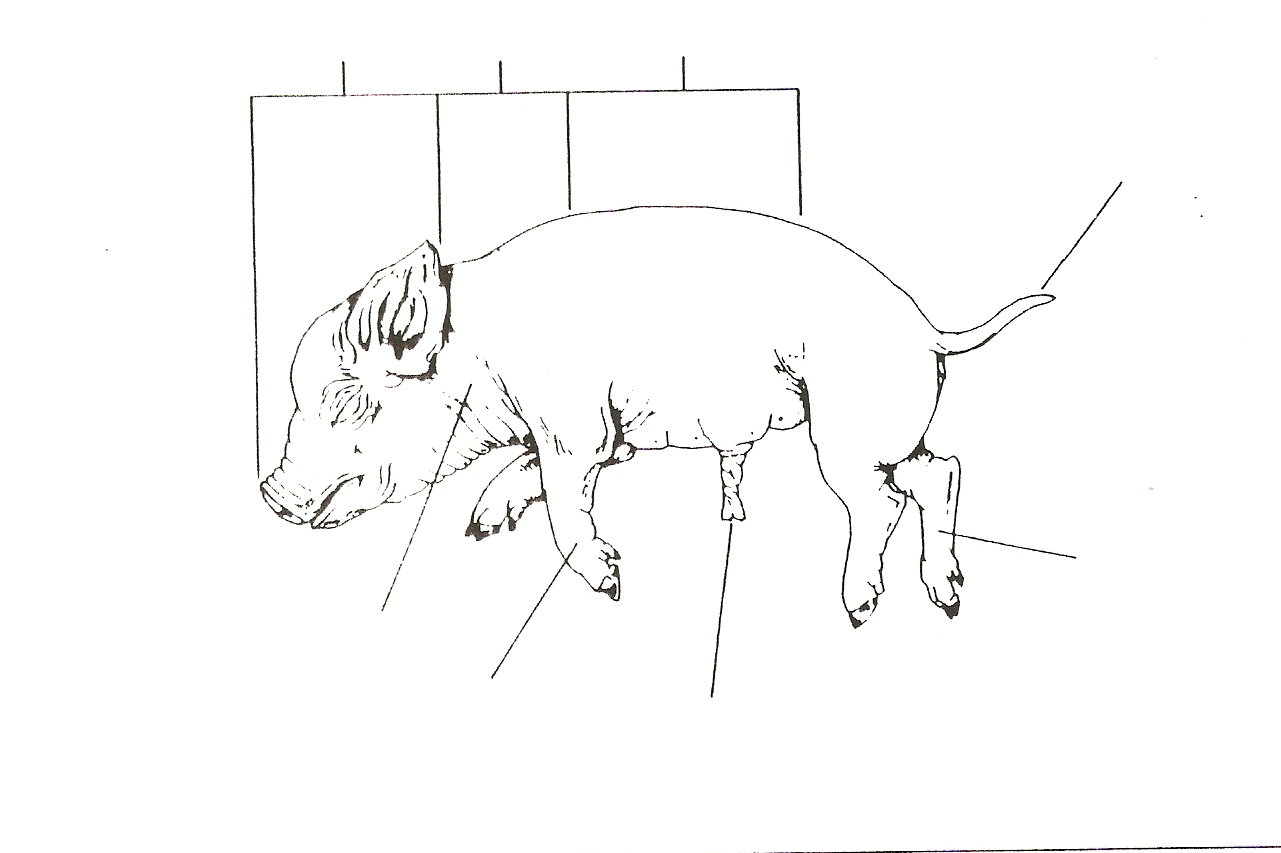 